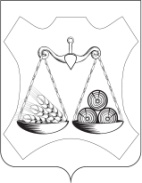 ВАХРУШЕВСКАЯ ГОРОДСКАЯ ДУМАСЛОБОДСКОГО РАЙОНА КИРОВСКОЙ ОБЛАСТИЧЕТВЕРТОГО СОЗЫВАРЕШЕНИЕпгт ВахрушиОб утверждении перечня  муниципального имущества Вахрушевского городского поселения, предназначенного для предоставления во владение и (или) пользование субъектам малого и среднего предпринимательства и организациям, образующим инфраструктуру поддержки субъектов малого и среднего предпринимательства(в редакции решения Думы от 20.09.2019 № 33/172, от 26.03.2020 № 42/221, от 15.12.2020 № 51/257, от 15.12.2021 № 64/336, от 31.05.2022 № 69/362)В соответствии с Федеральным законом от 24.07.2007 N 209-ФЗ «О развитии малого и среднего предпринимательства в Российской Федерации», Федеральным законом от 22.07.2008 № 159-ФЗ «Об особенностях отчуждения недвижимого имущества, находящегося в государственной собственности субъектов Российской Федерации или муниципальной собственности и арендуемого субъектами малого и среднего предпринимательства, и о внесении изменений в отдельные законодательные акты Российской Федерации», в целях обеспечения поддержки субъектов малого и среднего предпринимательства, Положения о порядке формирования, ведения и обязательного опубликования перечня муниципального имущества Вахрушевского городского поселения, свободного от прав третьих лиц (за исключением имущественных прав субъектов малого и среднего предпринимательства) утвержденного решением Вахрушевской городской Думы  от 30.11.2017 № 4/24, Вахрушевская городская  Дума РЕШИЛА:1. Утвердить перечень муниципального имущества Вахрушевского городского поселения, предназначенного для предоставления во владение и (или) пользование субъектам малого и среднего предпринимательства и организациям, образующим инфраструктуру поддержки субъектов малого и среднего предпринимательства. Прилагается.1.1. Действие перечня муниципального имущества Вахрушевского городского поселения, предназначенного для предоставления во владение и (или) пользование субъектам малого и среднего предпринимательства и организациям, образующим инфраструктуру поддержки субъектов малого и среднего предпринимательства распространяется на физических лиц, не являющихся индивидуальными предпринимателями и применяющих специальный налоговый режим «Налог на профессиональный доход.2. Опубликовать настоящее решение в официальном печатном издании поселения «Информационный бюллетень»  и на официальном сайте в сети «Интернет».Глава Вахрушевского городского поселения				М.В. ЕфремовПредседатель Вахрушевской Городской Думы					О.А. ИвшинаПриложение № 1УТВЕРЖДЕНО:Решением Вахрушевской Городской Думы От 31.05.2022 № 69/362ПЕРЕЧЕНЬмуниципального имущества Вахрушевского городского поселения, свободного от прав третьих лиц (за исключением имущественных прав субъектов малого и среднего  предпринимательства)30.11.2017№ 4/25№ МестоположениеХарактеристики объектаСведения об арендатореЦель использованияСрок арендыДата включения в переченьОснование включенияДата исключения из перечняОснование исключения 123456789101Кировская обл, р-нСлободской, пгт. Вахруши, ул. Горького,д.1Нежилые помещения №26,27,28,29,30 на инвентаризационном плане, общей площадью 41,5 кв.м.ООО «МАРЬИНА АПТЕКА»Аптека22.04.2022-19.03.20232Кировская обл, р-нСлободской, пгт. Вахруши, ул. Коммунистическая,   д.2Нежилые помещения №58,59,6062 на инвентаризационном плане,общая площадь 65,6 кв.м.ИП Жданова Н.И.Торговая деятельность06.04.2022-05.03.20233Кировская обл, р-нСлободской, пгт. Вахруши, ул.Коммунистичекая,д.2Нежилое помещения №59 на инвентаризационном плане,общей площадью 16,5 кв.м.ИП Матушкина Е.Е.Стоматологический кабинет 01.08.20074.Кировская обл, р-нСлободской, пгт. Вахруши, ул.Горького,д.1Нежилое помещение №25 на инвентаризационном плане,общей площадью 19,1КОГКУ «Кировлесцентр»Офисное помещение01.01.2022 30.11.2022